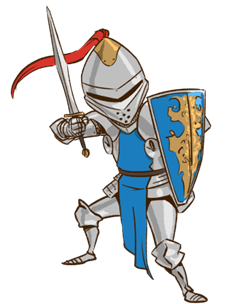 Potyczki historyczneWyniki Runda IV     Za nami czwarta runda „Potyczek historycznych”. Tym razem zadaniem uczniów było wykonanie  jednej kartki z kroniki. Praca pisemna miała przedstawiać autentyczne lub wymyślone wydarzenie z tamtego okresu. Opis miał był odzwierciedlać ówczesne czasy – kulturę i zwyczaje. Był też dodatkowy wymóg. kartka z kroniki powinna rozpocząć się INICJAŁEM nawiązującym do opisywanych treści, mogła być też dodatkowo ozdobiona. Praca uczestników miały być wykonane odręcznie (kaligrafia).Nie wszyscy dotychczasowi uczestnicy „Potyczek” podjęli się jego wykonania. Tym bardziej doceniamy trud i wysiłek uczestników naszego konkursu. Fragmenty kronik zostały ocenione przez jury zgodnie z kryteriami. Doceniłyśmy nie tylko walory artystyczne, ale też umiejętności kaligraficzne uczestników Potyczek. Dlatego za wykonanie zadania otrzymują oni oceny dodatkowe z historii.Gratulujemy uczestnikom !  Przypominamy, że szóste ostatnie zadanie będzie w formie krótkiego testu (regulamin konkursu).                                                                                                                                                                                                                                                                                                         Janina JezierskaWyniki – runda IVLp. imię nazwiskoklasaRunda IRunda IIRunda IIIRunda IVrazem1.Joanna Kamińska  5e20-------15--------352.Natalia Tasior        5e20-------14--------343.Jakub Rosłon         5c20201513684.Anna Wisniewska     5e19181514665.Julia Murawska         5e18----------------------186.Lena Sylwesiuk         5e18161213597.Natalia Pyciarz          5e14191514628.Bartosz Głębocki5c---------17------------------17